   НАРОДНО ЧИТАЛИЩЕ    “ ОТЕЦ ПАИСИЙ 1905”        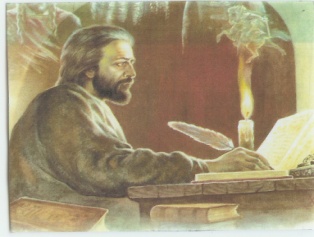    гр. Полски Тръмбеш , ул.  “Търговска”  № 94       Е-mail: chitalishte_ptrambesh@abv.bg                                               Д О К Л А Д                   ЗА ДЕЙНОСТТА НА ЧИТАЛИЩЕТО  ПРЕЗ 2020 ГОДИНАУважаеми дами и господа, погледът върху миналото, настоящето и бъдещето на читалищата показва , че съществуването на тези институции е тясно свързано с развитието на общностите.  Читалищата са част от конкретната ситуация и нужди на българското общество. Потребностите на хората са предпоставка за тяхната дейност.	Изминалата 2020 година бе една от най- тежките в историята на читалищата. В условията на пандемия, заради  кovid 19,  работата ни бе почти замразена, но въпреки трудностите ние успяхме да запазим дейностите си , търсейки алтернативни начини за работа и  изяви.І. ОРГАНИЗАЦИОННА ДЕЙНОСТ	Читалището работи под контрола на Настоятелство от 7 члена, с Председател Нелушка Миновска. През отчетната година се проведоха 1 Общо отчетно събрание и 3 заседания, на които се обсъждаха   читалищните дейности, търсеха се алтернативни начини за работа в условията на ковид 19. Членовете на Настоятелството вземаха  пряко участие в инициирането и реализирането на изявите. ІІ.  КУЛТУРНО – ПРОСВЕТНА  ДЕЙНОСТ 	 Началото на културния живот в града ни, преди обявяването на  пандемията, по традиция започна в  сътрудничество с Общината, училището, клуба на пенсионера. Проведена бе дискусия на членовете на  Настоятелството с ръководителите  и участници в  любителските колективи за подготовката и провеждането на изяви  за честване на 115 годишнината на читалището, 35 години от основаването на ДТС и 10 години  ФФ „Луди  Млади”.	В читалищната библиотека се състояха Детски утра с учениците от вторите класове на СУ „Цанко Церковски” – „В приказния свят на  братя Грим”, посветени на 235 годишнината от раждането на  Якоб Грим; Час в библиотеката с учениците от първите класове по случай 100 годишнината на Леда Милева; Урок по  родолюбие с учениците от третите класове за 147 годишнината от гибелта на Апостола на свободата Васил Левски; Детско утро по случай националния празник на  България -3 март с ученици от начален курс на СУ”Цанко Церковски”. Експонирани бяха изложби: „Виното и традициите на българите”, „”С любов за любовта”, „Ден на Кирил и Методий”, „170 години Иван Вазов” и др. На фейсбук страницата си библиотеката отбелязваше с подходящи материали годишнините на бележити творци и празниците от  Националния календар .	Деня на Лозаря – Трифон Зарезан празнувахме заедно с клуба на пенсионера, с ритуал по зарязване на лози и програма от самодейците при клуба.Незабравими емоции достави на жителите на градчето ни, организираната съвместно с Общината и Общински общобългарски комитет „Васил Левски”, среща – разговор с професор д-р Петко Петков , преподавател във ВТУ „Св.св. Кирил и Методий” град Велико Търново, граждани , ученици от СУ , представители на ЦОП и клуба на пенсионера, на тема „ По пътя на Освобождението”. Празничният концерт по  случай Националния празник на България – 3 март  в салона на читалището включваше изпълнения на ученици от ДМШ, ФФ „Полянци”, ВГ „Сияние”, ВГ”Авлигите” и ФК „Луди Млади”.През месеците юли и септември съвместно с Общината успяхме да осъществим два концерта по Проект „Социални, икономически и образователни мерки за интеграция на уязвими групи в община Полски Тръмбеш” с  участието на ФФ „Полянци” ученици от  ДМШ, ВГ”Славейчета”, ученици от СУ „Ц.Церковски” и общината. В лятната работа с децата, на открито в библиотеката,  през месеците юли и август участваха 30 деца – рисуваха върху стреч фолио, картон и апликираха по темите „Ден на  морето”,Ден на котката”, „Ден на хвърчилото” и др.; играха на забавни игри и участваха в колективни четения .Август месец  на градския площад се състоя годишния концерт н ФФ „Полянци”, на който изпратихме и абитуриентите от състава.Културната програма за Празника на града ни се откри с     Националното фолклорно надиграване, „Ритми край Янтра” на градския площад. Тази година, поради пандемията, участниците бяха ограничени до  9 клуба, сама от региона, с  гост водещ  Рангел Вангелов.       На  6 септември  с Празничен концерт на площад „Възраждане” ни поздравиха народната певица Ана – Мария и професионален танцов състав „Български ритми” от град София, водещ Рангел Вангелов. Концерта се проведе с подкрепа от проект „Обществена среда за активно социално развитие на община Полски Тръмбеш”. Кулминацията на Празника бе откриването на изложбата „Говорещата музикална кутия” - колекция от 80 радиопредавателя на уважавания от съгражданите ни инженер Киро Маринов, Изложбата се осъществи със съдействието на БНР, „Технополис” град В. Търново и Община Полски Тръмбеш в историческия музей.115 годишнината на читалището и Деня на  народните будители чествахме онлайн с филм „115 години НЧ „Отец Паисий 1905 град Полски Тръмбеш”, разпространен по интернет. Филма бе създаден по идея на читалищното Настоятелство от Заместник  председателят му Минчо Цачев, на когото изказваме огромни благодарности от името на всички читалищни дейци , съратници на читалищното дело, читалищното ръководство и служителите на читалището.  ІІІ. БИБЛИОТЕЧНА ДЕЙНОСТ	 През 2020г. Читалищната библиотека в гр.Полски Тръмбеш спечели  Проект „Българските библиотеки- съвременни центрове за четени и информация” към Министерството на културата на стойност 1211 лева, от  който закупи 84 тома литература, фондация „Лукойл” дари на библиотеката 294 тома, а 20 тома литература са дарение от Издателска къща „Хермес” и индивидуални дарители. Общо библиотечния фонд се обогати  с 433 книги. Библиотеката е абонирана за  5 периодични издания. Средствата са от Община полски  Тръмбеш за вестниците. „Борба”,  „Янтра днес”,  „Трета възраст” и от  РПК за детските списанията „Приказки с Ина” и „Бърборино”. Читалищната библиотека разполага 28 858 библиотечни единици. През изминалата година читателите са 250, от тях до 14 години - 142. Посещенията са 2 383, от които  300 в читалня. Заетите библиотечни документи  6 621 броя.Съвместно с „Бюро по труда”. Свищов  библиотеката работи  по Проект „Рестарт 2020”  . Проведе се обучение за професия „Оператор  компютър” на 20 безработни през месеците юли и септември. По същия проект по  Програма на Бюрото  по труда за три месеца в библиотеката бе назначен „Оператор компютри”. ІV. ХУДОЖЕСТВЕНО – ТВОРЧЕСКА ДЕЙНОСТОснова на читалищната дейност, с огромен принос за обогатяване на културния живот и развитието на талантите в нашия малък град, са съставите за любителско художествено творчество и школите по изкуства. 2020 година към читалището работиха и се изявяваха: Детска музикална школа - клас по пиано и поп музика с преподавател Нели Танева ; Детска танцова школа - ръководител Мариана  Малчева ; Фолклорна  формация „Полянци” и ФК  „Луди Млади” с художествен ръководител Мариана Малчева; ВГ „ Сияние” и ВГ ” Вдъхновение” с художествен ръководител Петър Петров; Детски  театрален състав с художествен ръководител Горица Дончева. За съжаление тяхната  работа през изминалата година бе твърде ограничена, през по-голямата част от времето с децата от музикалната школа и ФФ „Полянци” обучението се провеждаше онлайн. Активно  всички състави успяха да работят в началото на годината до месец март  и месеците септември и  октомври. Летните  месеци ФФ „Полянци” и ФК „Луди Млади” провеждаха  репетициите си на открито в двора на библиотеката. Изявите на колективите също бяха твърде малко - концертите на читалището, които успяхме да осъществим през този период и  летните месеци на открито. През месец март най- малките танцьори на ФФ „Полянци”   взеха участие в 7-ма концертна вечер „Среща с Пролетта 2020” - Белград , Сърбия. Децата станаха любимци на публиката и дълго бяха аплодирани за прекрасното си представяне. През месец август Представителната група на ФФ „Полянци” участва в Международен фолклорен фестивал „Фолклорни  нюанси „ Приморско 2020, откъдето се завърна със спечелено Първо място, купа, медал, диплом и  плакет.V. ФИНАНСОВО – СТОПАНСКА ДЕЙНОСТ  За подобряване на материалнота   база ръка за помощ отново ни протегна Община Полски Тръмбеш. Със средства, предоставени   от нея бе извършен частичен ремонт на покрива на читалището над залата на ФФ „Полянци” и залата на ФФ „Полянци” . Общината осигури и  необходимите суми за пътните разходи за участията на ФФ„Полянци” до  Белград , Сърбия и в Приморск, както и средствата за изплащане на обезщетения на служители на читалището поради придобиване право на пенсия за  осигурителен стаж и възраст, съгласно чл. 222 ал.3 от КТ. Затова от името на Настоятелството , читалищните служители и всички самодейци  се обръщам с думи на благодарност към Кмета  г-н Чакъров и Председателя на Общински съвет г-жа Кузманова за подкрепата  , която  оказват в цялостното развитие на читалището и читалищните дела. Благодарим  и на всички наши съграждани, които са съпричастни към работата ни, участват в изявите и ни подкрепят.                                                        ПРЕДСЕДАТЕЛ : ……….. 09.03.2021 г.                                                            /Н. Миновска/гр. Полски Тръмбеш